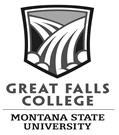 Peer Observation Form (OPTIONAL)The purpose of peer observation is to give faculty the opportunity to observe unique and innovative delivery methods. This process might work well as a goal during an evaluation year, or it might be considered as a Professional Development activity. The intent is not to lock a faculty member into trends or textbook-style rhetoric and observations. Conversely, the intent is to allow for the observation of techniques, which could be applied, adapted, or used as a springboard for additional methods of interacting with students and presenting course content.   The peer observation process:   Observe one or more faculty in or outside your discipline. Write a brief synopsis of your experience and new ideas connected to your observation. 